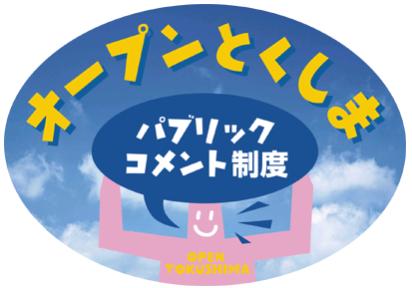 オープンとくしま・パブリックコメント｢新たな総合戦略（R5～R9年度）骨子｣意見提出用紙ご意見・ご提言等　※なお，ご意見は，この様式以外でもご提出いただけますが，氏名及び住所を明記してください。 氏　名【必須】 住　所【必須】〒　　　-電話番号FAX番号年　齢20歳未満・20代・30代・40代・50代・60代・70歳以上  問い合わせ先（計画等の内容についてはとくしまぐらし応援課にお問い合わせください。）  　〒770－8570　徳島県徳島市万代町１丁目１番地    徳島県　政策創造部　地方創生局　とくしまぐらし応援課　地方創生担当  　電話:088-621-2410　FAX:088-621-2829　E-mail:tokushimagurashioenka@pref.tokushima.jp  提出先（意見提出用紙は監察評価課県庁ふれあい室にご提出ください。）　  　〒770－8570　徳島県徳島市万代町１丁目１番地  　徳島県　監察局　監察評価課　県庁ふれあい室　ふれあい交流担当  　電話:088-621-2096　FAX:088-621-2862　E-mail:fureaikouryuu@mail.pref.tokushima.jp